ANEXA nr. 2Denumire angajator/instituție  	 Sediu angajator/instituție  	 Nr. O.R.C.  	Cod CUI   	Telefon /fax   	ADEVERINȚĂnr. ................../......................Se adeverește prin prezenta că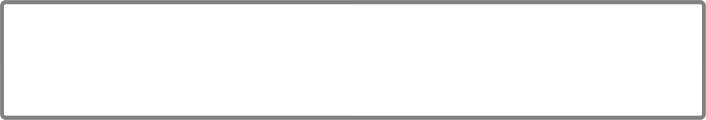 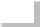 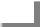 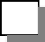 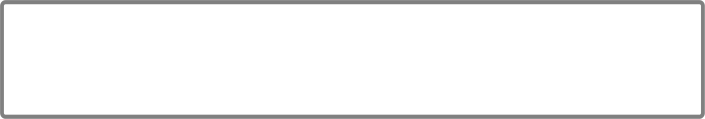 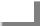 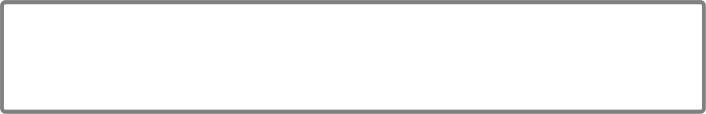 Referitor la îndeplinirea condițiilor de acordare a concediului și indemnizației pentru creșterea copilului:a beneficiat de indemnizație de maternitate în perioada:cele 42 de zile din concediul de lăuzie se împlinesc în data de:a beneficiat de indemnizație pentru creșterea copilului în perioada:--(z  z)	(l	l)	(a   a)	(z   z)	(l	l)	(a   a)Se aprobă concediul pentru creșterea copilului începând cu data de:(z  z)	(l	l)	(a   a)(*) Se va completa de către fiecare angajator/ instituție care atestă una din situațiile în care persoana s-a aflat la un moment dat în interiorul celor 12 luni(**)Se va trece calitatea persoanei. De ex. salariat cu contract individual de muncă pe perioadă nedeterminată/determinată, șomer, pensionar de invaliditate, etc.Referitor la veniturile realizate în ultimele 24 luni anterior datei nașterii copilului:Cunoscând prevederile din Codul penal cu privire la falsul în declarații, respectiv declararea necorespunzătoare a adevărului făcută unui organ sau instituții de stat declar pe proprie răspundere că datele și informațiile prezentate corespund realității...................................................................................(Numele/prenumele, Semnătura și ștampila reprezentantului legal)(zz)(ll)(aa)(zz)(ll)(aa)(zz)(ll)(aa)Nr. crt.LunaAnulNr. zile lucrateNr. zile concediumedicalNr zile concediuodihnăNr. zile concediu fără plată, absențenemotivate1luna nașterii copilului2luna anterioară lunii nașterii copilului3luna a 2-a anterioară luniinașterii copilului4luna a 3-a anterioară lunii nașterii copilului5luna a 4-a anterioară luniinașterii copilului6luna a 5-a anterioară luniinașterii copilului7luna a 6-a anterioară luniinașterii copilului8luna a 7-a anterioară luniinașterii copilului9luna a 8-a anterioară lunii nașterii copilului10luna a 9-a anterioară luniinașterii copilului11luna a 10-a anterioară luniinașterii copilului12luna a 11-a anterioară luniinașterii copilului13luna a 12-a anterioară luniinașterii copilului14luna a 13-a anterioară lunii nașterii copilului15luna a 14-a anterioară luniinașterii copilului16luna a 15-a anterioară luniinașterii copilului17luna a 16-a anterioară luniinașterii copilului18luna a 17-a anterioară luniinașterii copilului19luna a 18-a anterioară lunii nașterii copilului20luna a 19-a anterioară luniinașterii copilului21luna a 20-a anterioară lunii nașterii copilului22luna a 21-a anterioară luniinașterii copilului23luna a 22-a anterioară luniinașterii copilului24luna a 23-a anterioară lunii nașterii copilului25luna a 24-a anterioară luniinașterii copilului